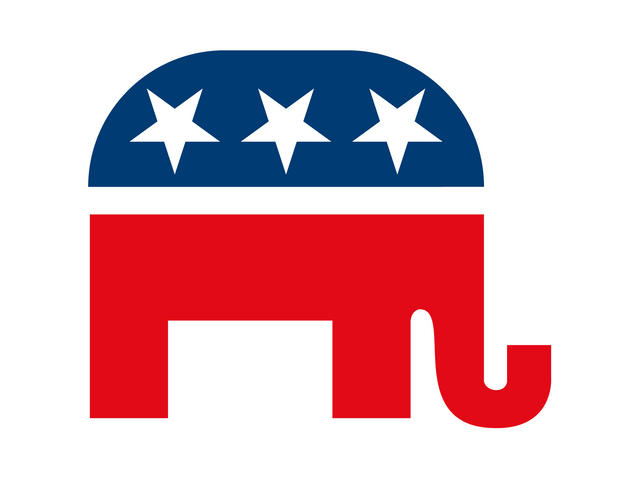 For over 25 years, the Bernards Township Republican Municipal Committee has been awarding a scholarship to a deserving high school junior who is a resident of Bernards Township and supporter of the Republican Party. This year the committee will award two student  Scholarships. The chosen applicants will participate in a one-week internship at the New Jersey State House with State Senate Minority Leader Tom Kean Jr. and State Assemblywoman Nancy Munoz.  This year the internship will take place June 24th through June 28th (dates to be confirmed at a later time by the State Senator’s office) and includes a $500.00 award per Student.  The selected students will be expected to provide his and her own transportation to and from the State House in Trenton.  Deadline for submission is May 31,2019.  Please mail your response to: 					BTRMC Scholarship Committee					125 Church Street					Basking Ridge, NJ 07920                                        	or e-mail your completed Application to    David.Rmc20@msn.comNAME______________________________________    ADDRESS____________________________________TELEPHONE__________________________________   EMAIL________________________________Please provide answers to the following questions:1.  Why do you think it would be appropriate for you to be awarded a political science scholarship with Republican Leaders?2.  Briefly describe the community activities in which you have participated.3.  Briefly describe the extra-curricular activities in which you have participated.4.  Are you proud to be an American?  Why or why not?5.  Please state why you identify yourself as a Republican as opposed to a Democrat and why you believe your ideals are aligned with the same.6.  How do you view the Founding Fathers vision regarding our unalienable Rights which include life, liberty and the pursuit of happiness, and, in your opinion do we still enjoy these Rights today as they were intended?  Why or why not?THE FINALISTS MAY BE ASKED TO INTERVIEW IN PERSON WITH THE RMC SCHOLARSHIP COMMITTEE